RESIDENCE ETUDIANTE DE L’AEP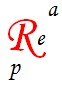 110 Bd de Strasbourg 49000 ANGERSA L’ENTREEA LA SORTIEQuantitéDétail, état des équipementsQuantité manquante, dégradations constatées …ChambreClésclé chambre + clé portailMurs peinture blancheétat neufSol PVCEtat moyen (4 accrocs)Modem internet12 câbles – 1 alimentationInterphone1Luminaire plafond1suspension papier avec ampouleRideaux gris + tringle1tache eau de javel bas du rideauMeublesMeuble évier-frigo-plaque 1 porte1état normalPoubelle1neuveArmoire de toilette, 2 étagères intérieures1neuveLampe accordéon couleur inox1neuveMeuble vaisselier blanc 2 portes vitrées, étagères1neufétagère du bas marquéeMeuble haut 1 porte rouge1bon étatTable ronde métal1bon étatChaise métal taupe avec coussin1bon étatcoussin tachéLampadaire inox (près du bureau)1bon état avec ampouleLampe métal tête de lit 1bon état -  avec ampouleEtagères rouges2bon étatRallonge trois prises1Armoire 2 portes 2 tiroirs  1bon étatCintres10Patères métal vieilli fixées sur le mur2Bureau laqué blanc tiroir bois1intérieur tiroir tachérayures sur le plateau (à droite)Sous-main, tapis de souris1couleur noirChaise simili cuir blanc cassé1bon étatPoubelle de bureau1état moyenEtagères cubes murales3bon étatCouchageLit 200 x 901bon étatMatelas1neuf 190X90Alèse + drap housse rouge1propre Oreiller1tachéProtège oreiller1Jetée de lit grise1Coussins3CuisineEquipementFour micro-ondes1état moyenPlaques de cuisson2bon étatRéfrigérateur1interrupteur HSVaisselleAssiettes plates4Assiette creuse11 rougeVerres à eau4Verres à vin2Bols1rougeMugs 4Passoire métal1Saladier en verre1Poêle1Casserole1Couvercle1Planche à découper1Set de table rouge1Dessous de plat 1CouvertsPot à ustensiles inox1Couteaux5Fourchettes5dépareilléesCuillères à soupe5Cuillères à café5Couteau de cuisine1Ouvre boite1Ecumoire1Econome1Lot de 4 ustensiles noirs1Cuillère et fourchette bois1Spatule en bois1EntretienGant à four1Pelle et balayette 1Accessoires/décoCadres3Déco lettres London1Boite rangement en carton1Petit pot métal rouge1Remarques :Inventaire du mobilier établi en …. exemplaires à l’entrée dans les locaux le …/ …/…….Signature du bailleur                                            Signature du locataireRemarques :Inventaire du mobilier établi en …. exemplaires à la sortie dans les locaux le …/ …/…….Signature du bailleur                                            Signature du locataire